1. POGLEDAJ SLIČICE I RECI GLASNO ŠTO VIDIŠ.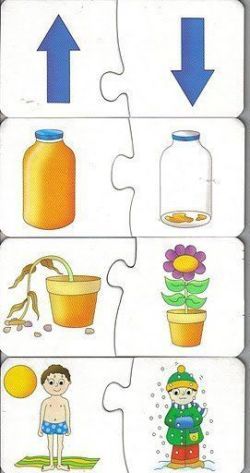        PUNO							PRAZNO         TOPLO							HLADNO   UNUTRA							VANI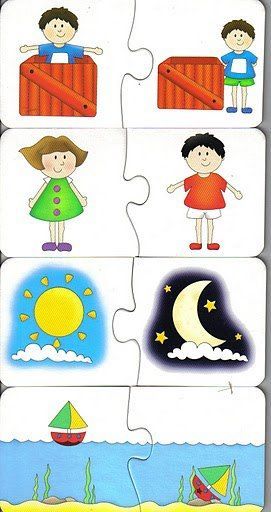                DAN						  NOĆ1. NAPIŠI SUPROTNOSTI U BILJEŽNICU.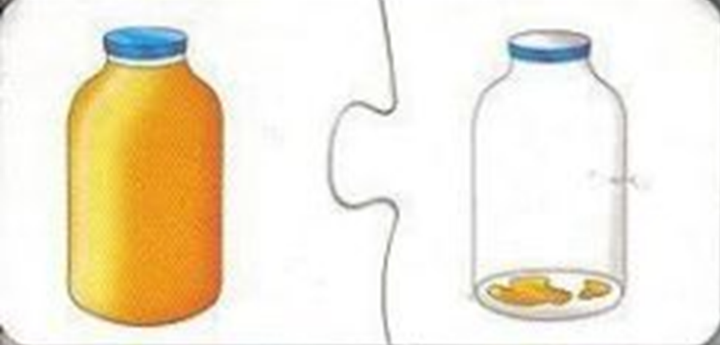 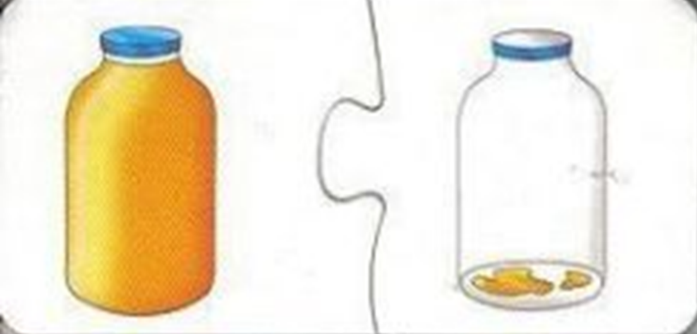    PUNO			     __________________			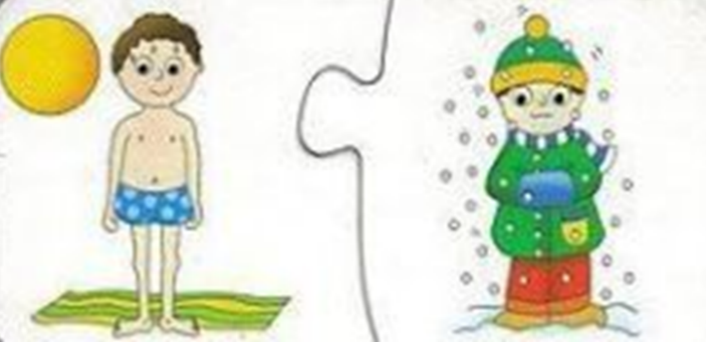 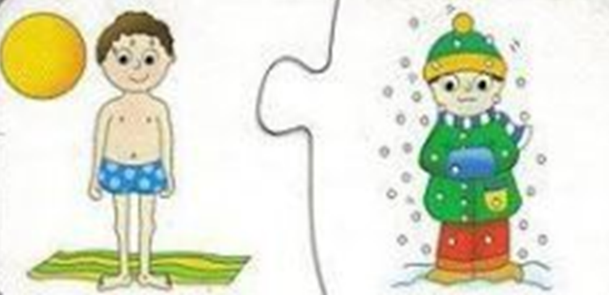    TOPLO			     __________________			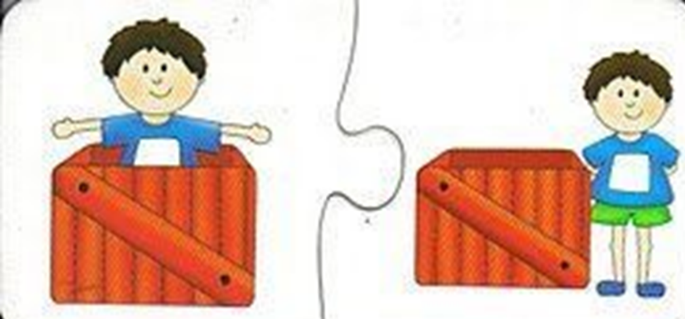 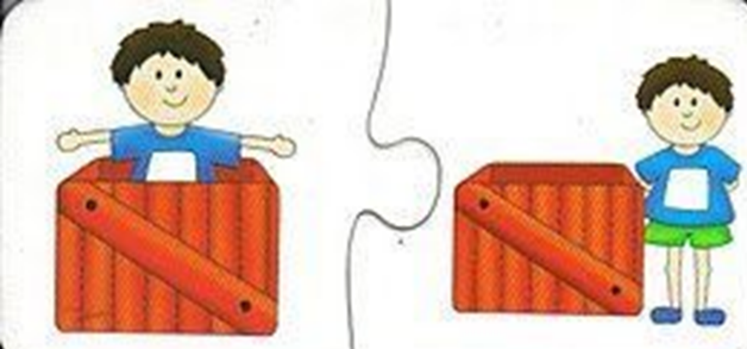 UNUTRA			      __________________									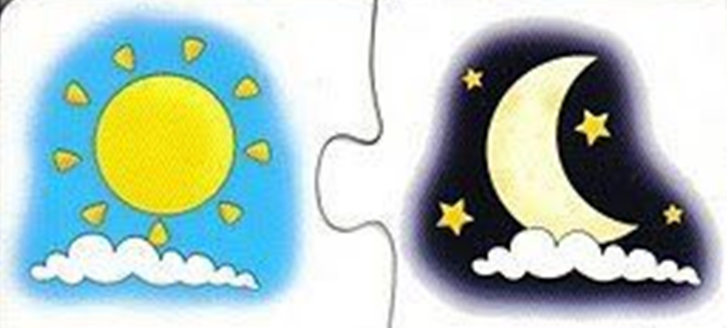 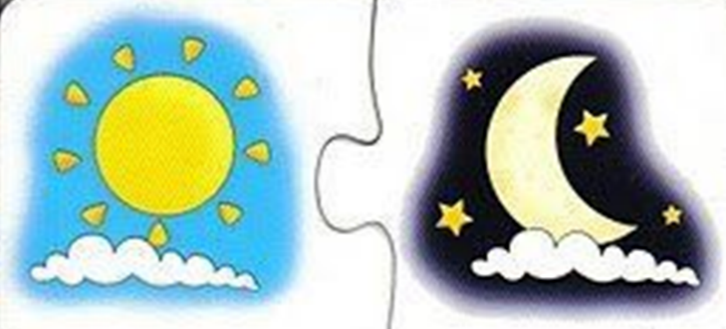    DAN		              ___________________							